БРИФ на разработкуДИЗАЙН – МАКЕТАИнформация о компании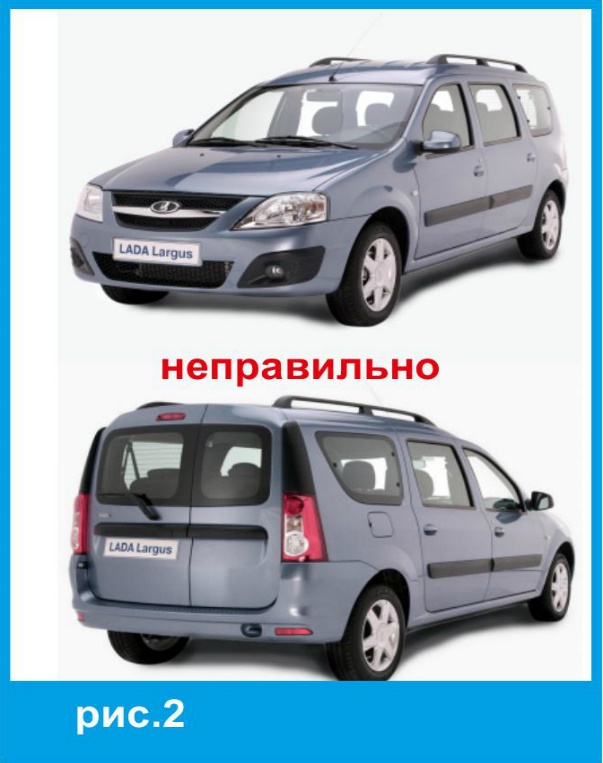 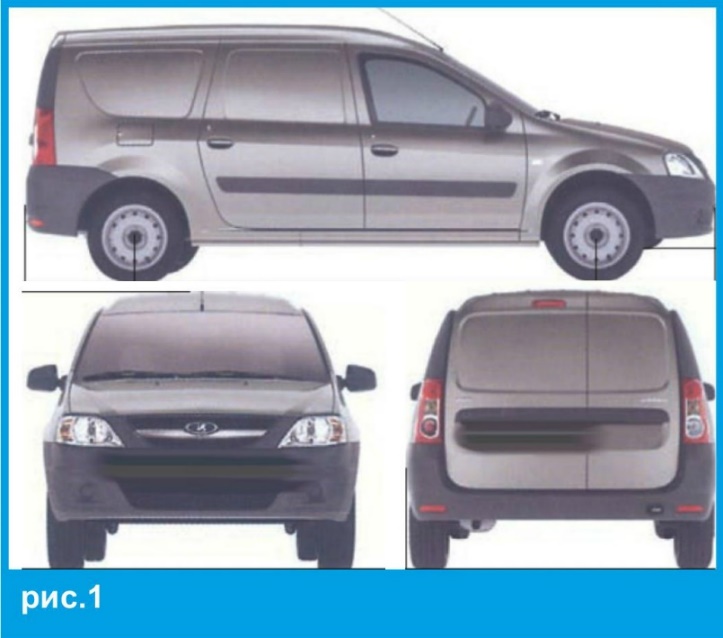 пакет услуг по дизайнуПримеры:ОБЩИЕ ПОЖЕЛАНИЯПО ДИЗАЙНУЛайтСтандартОптимапрестижПлатинумОфициальное названиекомпании - Заказчика(полное, краткое, на русском, на английском/ином языке)Контактное лицо,ответственное за рекламный проектКонтактные данные(телефон, факс, e-mail)Вид транспортных средстви их количество:МодельГод выпускаЦветКоличество(в зависимости от оклеиваемой площади необходимо предоставить фотографии ТС – спереди, сзади, бок (левый, правый), крыша)Рис.1 - правильное расположение авто на фотоРис.2 - фото в проекции не принимаются!ЛайтДизайн-макет состоит из:- логотип- контактыНеобходимо выбрать интересующий пакет услуги заполнить соответствующую ему таблицуСтандартДизайн-макет состоит из:- логотип- контакты- текст (слоган, услуги и иная информация)Необходимо выбрать интересующий пакет услуги заполнить соответствующую ему таблицуОптимаДизайн-макет состоит из:- логотип- контакты- текст (слоган, услуги и иная информация)- графические элементыНеобходимо выбрать интересующий пакет услуги заполнить соответствующую ему таблицуПрестижРазработка оригинальногодизайн-макетаНеобходимо выбрать интересующий пакет услуги заполнить соответствующую ему таблицуПлатинумРазработка дизайн-макета с нестандартным дизайнерским решением либо для «нестандартного» ТСНеобходимо выбрать интересующий пакет услуги заполнить соответствующую ему таблицуЛайт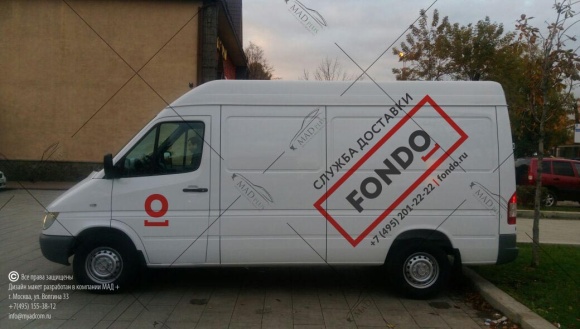 Стандарт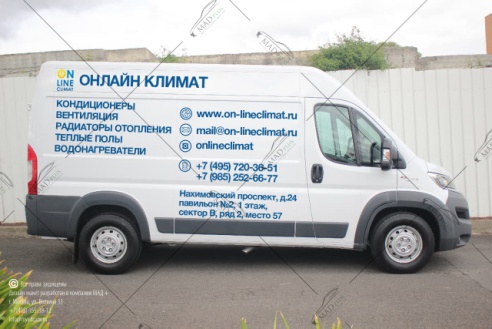 Оптима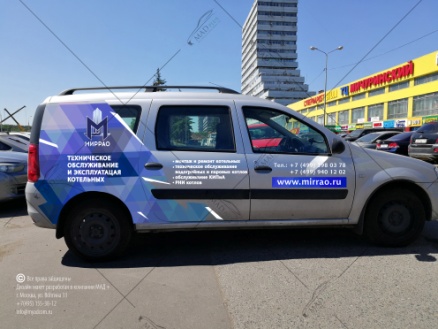 Престиж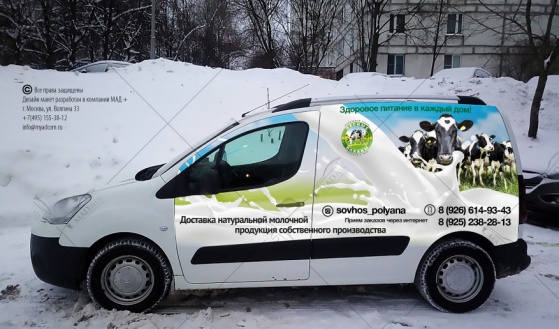 Информация об организации(сфера деятельности, целевая аудитория и т.п.)Фирменный стиль(информация о существующем фирменном стиле (брендбуке)Цель брендирования(информация об основной идее, которую необходимо донести через дизайн авто, например: донесение контактной информации, реклама нового продукта и т.д.)Цветовая гамма(при наличии укажите предпочтения по цветовому решению)QR-код(требуется ли размещение QR-кода,если да то на какой части ТС)Примеры дизайна(укажите ссылку или приложите фото понравившегося вам дизайна оклейки автомобиля)Размещение информациина дизайн - макете(отметьте знаком «Х»на каких частях ТС должны быть размещены элементы дизайна)капотРазмещение информациина дизайн - макете(отметьте знаком «Х»на каких частях ТС должны быть размещены элементы дизайна)борт - передние крыло и дверьРазмещение информациина дизайн - макете(отметьте знаком «Х»на каких частях ТС должны быть размещены элементы дизайна)борт - задние крыло и дверьРазмещение информациина дизайн - макете(отметьте знаком «Х»на каких частях ТС должны быть размещены элементы дизайна)багажник (задняя дверь)Размещение информациина дизайн - макете(отметьте знаком «Х»на каких частях ТС должны быть размещены элементы дизайна)крышаСтиль шрифтового решения(отметьте знаком «Х» нужный вариант)Шрифты с засечками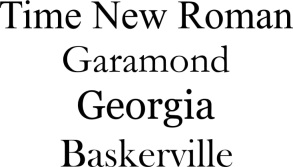 Стиль шрифтового решения(отметьте знаком «Х» нужный вариант)Рубленные шрифты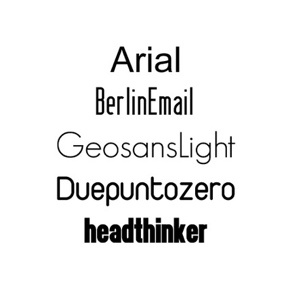 Стиль шрифтового решения(отметьте знаком «Х» нужный вариант)Рукописные шрифты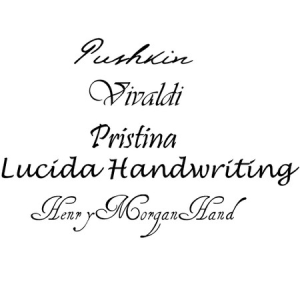 Логотип(при наличии укажите предпочтения, на каких частях ТС должно быть размещение логотипа)Контакты(укажите все контактные данные, которые должны быть размещены на макете:- телефон- факс- адрес- e-mail- сайт- соцсети- и т.д.Логотип(при наличии укажите предпочтения, на каких частях ТС должно быть размещение логотипа)Контакты(укажите все контактные данные, которые должны быть размещены на макете:- телефон- факс- адрес- e-mail- сайт- соцсети- и т.д.Текст(укажите весь текст, который должен быть размещен на макете:- слоган- перечень услуг (работ, товаров)- и т.д.Логотип(при наличии укажите предпочтения, на каких частях ТС должно быть размещение логотипа)Контакты(укажите все контактные данные, которые должны быть размещены на макете:- телефон- факс- адрес- e-mail- сайт- соцсети- и т.д.Текст(укажите весь текст, который должен быть размещен на макете:- слоган- перечень услуг (работ, товаров)- и т.д.Графические элементы(при наличии предпочтений укажите, какие элементы дизайна вы хотели бы видеть на макете)Логотип(при наличии укажите предпочтения, на каких частях ТС должно быть размещение логотипа)Контакты(укажите все контактные данные, которые должны быть размещены на макете:- телефон- факс- адрес- e-mail- сайт- соцсети- и т.д.Текст(укажите весь текст, который должен быть размещен на макете:- слоган- перечень услуг (работ, товаров)- и т.д.Графические элементы(выберите из предложенных вариантов элементы дизайна,которые хотели бы видеть на макете и отметьте знаком «Х» нужный вариант)Только геометрические линии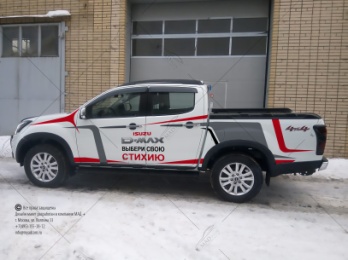 Графические элементы(выберите из предложенных вариантов элементы дизайна,которые хотели бы видеть на макете и отметьте знаком «Х» нужный вариант)Только фото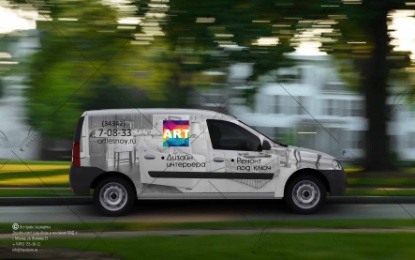 Графические элементы(выберите из предложенных вариантов элементы дизайна,которые хотели бы видеть на макете и отметьте знаком «Х» нужный вариант)Сочетание геометрических линий с фото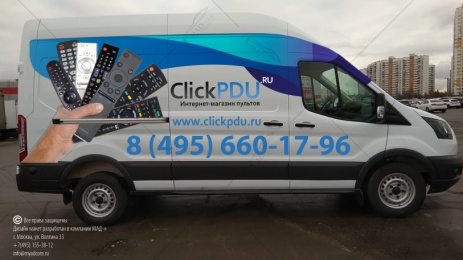 Графические элементы(выберите из предложенных вариантов элементы дизайна,которые хотели бы видеть на макете и отметьте знаком «Х» нужный вариант)Рисунок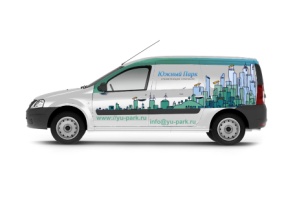 Логотип(при наличии укажите предпочтения, на каких частях ТС должно быть размещение логотипа)Контакты(укажите все контактные данные, которые должны быть размещены на макете:- телефон- факс- адрес- e-mail- сайт- соцсети- и т.д.Текст(укажите весь текст, который должен быть размещен на макете:- слоган- перечень услуг (работ, товаров)- и т.д.Пожелания к дизайн-макетуПримеры дизайн-макетовПримеры дизайн-макетов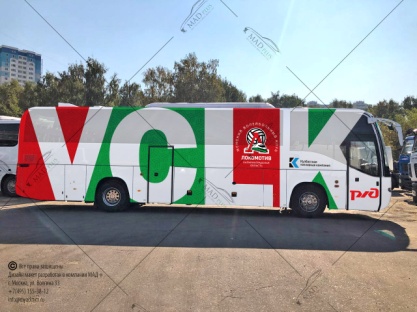 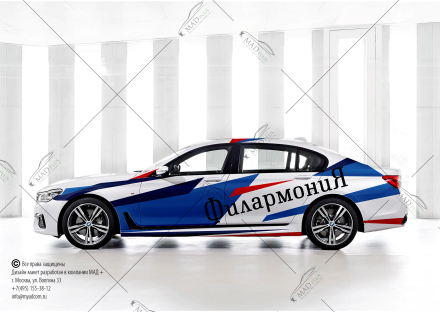 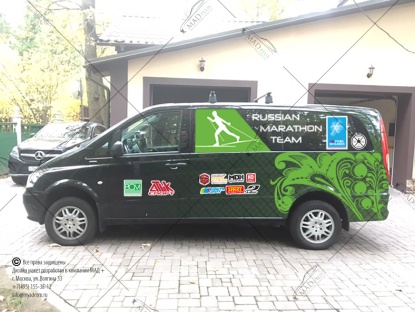 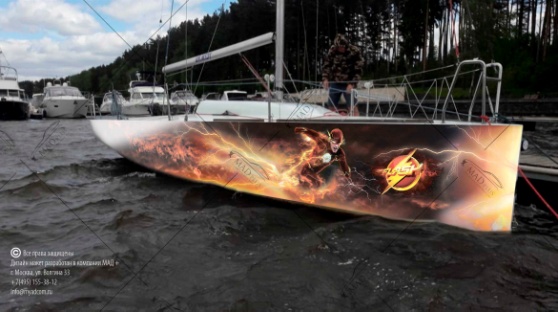 